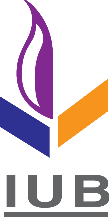 Department ofElectrical & Electronic EngineeringIndependent University, BangladeshBAETE AccreditedEEE 400 PEER EVALUATION (FINAL TERM)Evaluator NameStudent IDStudent IDFinal TermSpringSummerAutumnYearYearSupervisorGroup No.Group No.Evaluate the contributions of your team members on the final year design project. This should be done privately without the input or knowledge of your other team members. All evaluations will be confidential. Rate your fellow team members as honestly and accurately as possible.Evaluate the contributions of your team members on the final year design project. This should be done privately without the input or knowledge of your other team members. All evaluations will be confidential. Rate your fellow team members as honestly and accurately as possible.Evaluate the contributions of your team members on the final year design project. This should be done privately without the input or knowledge of your other team members. All evaluations will be confidential. Rate your fellow team members as honestly and accurately as possible.Evaluate the contributions of your team members on the final year design project. This should be done privately without the input or knowledge of your other team members. All evaluations will be confidential. Rate your fellow team members as honestly and accurately as possible.Evaluate the contributions of your team members on the final year design project. This should be done privately without the input or knowledge of your other team members. All evaluations will be confidential. Rate your fellow team members as honestly and accurately as possible.Evaluate the contributions of your team members on the final year design project. This should be done privately without the input or knowledge of your other team members. All evaluations will be confidential. Rate your fellow team members as honestly and accurately as possible.Evaluate the contributions of your team members on the final year design project. This should be done privately without the input or knowledge of your other team members. All evaluations will be confidential. Rate your fellow team members as honestly and accurately as possible.Evaluate the contributions of your team members on the final year design project. This should be done privately without the input or knowledge of your other team members. All evaluations will be confidential. Rate your fellow team members as honestly and accurately as possible.Evaluate the contributions of your team members on the final year design project. This should be done privately without the input or knowledge of your other team members. All evaluations will be confidential. Rate your fellow team members as honestly and accurately as possible.Evaluate the contributions of your team members on the final year design project. This should be done privately without the input or knowledge of your other team members. All evaluations will be confidential. Rate your fellow team members as honestly and accurately as possible.Evaluate the contributions of your team members on the final year design project. This should be done privately without the input or knowledge of your other team members. All evaluations will be confidential. Rate your fellow team members as honestly and accurately as possible.(In the columns below, rank each of your team members on a 0-5 scale with 0 being the poorest performance and 5 being the best performance)(In the columns below, rank each of your team members on a 0-5 scale with 0 being the poorest performance and 5 being the best performance)(In the columns below, rank each of your team members on a 0-5 scale with 0 being the poorest performance and 5 being the best performance)(In the columns below, rank each of your team members on a 0-5 scale with 0 being the poorest performance and 5 being the best performance)(In the columns below, rank each of your team members on a 0-5 scale with 0 being the poorest performance and 5 being the best performance)(In the columns below, rank each of your team members on a 0-5 scale with 0 being the poorest performance and 5 being the best performance)(In the columns below, rank each of your team members on a 0-5 scale with 0 being the poorest performance and 5 being the best performance)(In the columns below, rank each of your team members on a 0-5 scale with 0 being the poorest performance and 5 being the best performance)(In the columns below, rank each of your team members on a 0-5 scale with 0 being the poorest performance and 5 being the best performance)(In the columns below, rank each of your team members on a 0-5 scale with 0 being the poorest performance and 5 being the best performance)(In the columns below, rank each of your team members on a 0-5 scale with 0 being the poorest performance and 5 being the best performance)Student NameStudent NameStudent NameStudent NameStudent IDStudent IDStudent IDStudent IDParticipation: Attended group meetings and actively participated in group discussions. (5)Participation: Attended group meetings and actively participated in group discussions. (5)Participation: Attended group meetings and actively participated in group discussions. (5)Participation: Attended group meetings and actively participated in group discussions. (5)Cooperation: Demonstrated a positive team spirit, worked well with others, and fulfilled all commitments. (5)Cooperation: Demonstrated a positive team spirit, worked well with others, and fulfilled all commitments. (5)Cooperation: Demonstrated a positive team spirit, worked well with others, and fulfilled all commitments. (5)Cooperation: Demonstrated a positive team spirit, worked well with others, and fulfilled all commitments. (5)Contribution of Knowledge and Ideas: Exhibited leadership in contribution of knowledge and ideas to the group. (5)Contribution of Knowledge and Ideas: Exhibited leadership in contribution of knowledge and ideas to the group. (5)Contribution of Knowledge and Ideas: Exhibited leadership in contribution of knowledge and ideas to the group. (5)Contribution of Knowledge and Ideas: Exhibited leadership in contribution of knowledge and ideas to the group. (5)Realization of Knowledge and Ideas: Contributed an appropriate amount of high-quality deliverables to the project. Realization of Knowledge and Ideas: Contributed an appropriate amount of high-quality deliverables to the project. Realization of Knowledge and Ideas: Contributed an appropriate amount of high-quality deliverables to the project. Realization of Knowledge and Ideas: Contributed an appropriate amount of high-quality deliverables to the project. Integration: Actively participated in the integration process or was not required to participate. (5)Integration: Actively participated in the integration process or was not required to participate. (5)Integration: Actively participated in the integration process or was not required to participate. (5)Integration: Actively participated in the integration process or was not required to participate. (5)Overall: If you had Tk 1,000 bonus to distribute to all the team members (including yourself) based on their performance on this project, how you would divide it. (0)Overall: If you had Tk 1,000 bonus to distribute to all the team members (including yourself) based on their performance on this project, how you would divide it. (0)Overall: If you had Tk 1,000 bonus to distribute to all the team members (including yourself) based on their performance on this project, how you would divide it. (0)Overall: If you had Tk 1,000 bonus to distribute to all the team members (including yourself) based on their performance on this project, how you would divide it. (0)TkTkTkTkTkTkTkTotal Score (25)Total Score (25)Total Score (25)Total Score (25)Evaluator’s SignatureDate11/01/2022